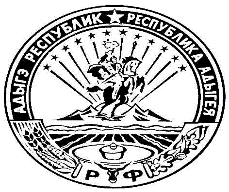 СОВЕТ НАРОДНЫХ ДЕПУТАТОВ МУНИЦИПАЛЬНОГО ОБРАЗОВАНИЯ «ТИМИРЯЗЕВСКОЕ СЕЛЬСКОЕ ПОСЕЛЕНИЕ»РФ, Республика Адыгея, 385746, п. Тимирязева, ул. Садовая, 14Р Е Ш Е Н И Е     СОВЕТА НАРОДНЫХ ДЕПУТАТОВ ТИМИРЯЗЕВСКОГО СЕЛЬСКОГО ПОСЕЛЕНИЯ»От 29.06.2020 г.                                                                                      № 110Об утверждении Положения о налоговых льготах                                                                                         по местным налогам юридическим лицам                                                                           и предпринимателям, осуществляющим                                                            инвестиционную деятельность на территории                                             муниципального образования «Тимирязевское сельское поселение»Руководствуясь Федеральным Законом РФ от 06.10.2003 г. № 131-Ф3 "Об общих принципах организации местного самоуправления в Российской Федерации", Федеральным Законом РФ от 25.02.1999 г. № 39-Ф3 "Об инвестиционной деятельности в Российской Федерации, осуществляемой в форме капитальных вложений", Налоговым Кодексом РФ и Уставом Муниципального образования «Тимирязевское сельское поселение» и в целях повышения инвестиционной привлекательности Муниципального образования «Тимирязевское сельское поселение» Совет депутатов Муниципального образования «Тимирязевское сельское поселение» решил:Утвердить прилагаемое Положение о налоговых льготах по местным налогам юридическим лицам и предпринимателям, осуществляющим инвестиционную деятельность на территории Муниципального образования «Тимирязевское сельское поселение».Обнародовать извещение об утверждении данного положения в газете «Маяк», опубликовать полный текст настоящего решения в на официальном сайте администрации Муниципального образования «Тимирязевское сельское поселение» по адресу http://тимирязева.рф/Настоящее решение вступает в силу со дня его официального опубликования.Председатель Совета народных депутатов МО «Тимирязевское сельское поселение»                                       Н.А. ДельновПриложение к Решению СНД МО «Тимирязевское сельское поселение» №110 от 29.06.2020 г. ПОЛОЖЕНИЕо налоговых льготах по местным налогам юридическим  лицам и предпринимателям, осуществляющим инвестиционную деятельность на территории Муниципального образования «Тимирязевское сельское поселение»Настоящее Положение представляет собой нормативный правовой акт, определяющий порядок предоставления налоговых льгот инвесторам на территории Муниципального образования «Тимирязевское сельское поселение».Основные понятия1.1.   Под налоговой льготой понимается освобождение от уплаты налогов на территории Муниципального образования «Тимирязевское сельское поселение» Майкопского района.1.2.  Инвестором в производстве (далее — инвестор) признаются юридические лица, представительства или филиалы, а также индивидуальные предприниматели, зарегистрированные на территории Муниципального образования «Тимирязевское сельское поселение» Майкопского района, в том числе иностранные, осуществляющие инвестиционную деятельность и уплачивающие законодательно установленные налоги в местный бюджет.1.3.   Объектами производственных инвестиций (далее — инвестиции) признаются вновь создаваемые за счет производственных инвестиций основные фонды.1.4. Под инвестициями понимаются денежные средства (денежные инвестиции), машины, оборудование и недвижимое имущество, вкладываемые в объекты производственных инвестиций.Общие положения2.1.   Налоговые льготы, предусмотренные настоящим Положением, предоставляются инвесторам на территории Муниципального образования «Тимирязевское сельское поселение» Майкопского района, если инвестиции осуществлены после 2019 года и максимальный срок выхода на проектную мощность с момента начала инвестиций составляет не более 3 лет.2.2.   Налоговые льготы предоставляются при обязательном исполнении следующих условий: а) юридическое лицо (его филиал, представительство) или индивидуальный предприниматель обязательно должен быть зарегистрирован  в Межрайонной инспекции ФНС России № 1 по Республике Адыгея;б) сумма инвестиций должна быть эквивалентна не менее 3 млн. рублей, а количество вновь создаваемых рабочих мест не менее 3 человек;     в) инвестор, претендующий на льготу, заключает с администрацией  Муниципального образования «Тимирязевское сельское поселение» налоговое соглашение.Предоставляемые льготыИнвесторам в соответствии с настоящим Положением предоставляются следующие льготы:3.1.   Льгота по земельному налогу и арендной плате за землю:3.1.1. Инвестор полностью освобождается от уплаты налога на землю или арендной платы за землю в части средств, зачисляемых в местный бюджет, в соответствии с налоговым соглашением, с момента начала строительства до ввода объекта в эксплуатацию, предусмотренного в инвестиционном проекте, но не более 2-х лет. В течение следующих трех лет инвестор уплачивает 1/2 налога на землю или арендной платы за землю в части средств, зачисляемых в местный бюджет.3.1.2. Льгота по оплате за землю предоставляется путем исключения из налогооблагаемой базы земельного участка, находящегося под объектом инвестиций.3.2.   Для инвесторов, создающих новое производство с объемом инвестиций 3 млн. рублей и выше и количество вновь создаваемых рабочих мест не менее 3 человек, предоставляются следующие налоговые льготы:3.2.1.  По земельному налогу и арендной плате за землю инвестор освобождается от уплаты налога на 3 года с момента заключения соответствующего налогового соглашения.Порядок предоставления налоговых льгот4.1. Налоговые льготы, предусмотренные настоящим Положением, предоставляются инвесторам при заключении администрацией Муниципального образования «Тимирязевское сельское поселение», налогового соглашения, вступающего в юридическую силу после подписания его инвестором и Главой администрации Муниципального образования «Тимирязевское сельское поселение».4.2. Налоговое соглашение заключается на основе предоставляемого Главе администрации Муниципального образования «Тимирязевское сельское поселение» инвестиционного проекта. Инвестиционный проект должен содержать:План-график и объемы намечаемых инвестиций;Документы по оценке эквивалента стоимости вносимого имущества (в случае имущественных инвестиций);Описания формы обеспечения налогового соглашения в случае невыполнения инвестиционного проекта.Если инвестиционный проект представлен в валюте, сумма инвестиций пересчитывается к курсу доллара США на дату заключения налогового соглашения по курсу Центрального банка Российской Федерации.                        Инвестиционный проект является неотъемлемой частью налогового соглашения.4.3. В налоговом соглашении обязательно указывается:Объект инвестиционной деятельности, объем и сроки инвестиций;Перечень предоставляемых налоговых льгот, условия их предоставления; Форма контроля, перечень и порядок применения санкций в отношении пользователя, если объемы инвестиций не введены в эксплуатацию в сроки, установленные проектом и налоговым соглашением, если размер инвестиций оказался меньше установленной соответственно в п.п. 2.2 и 3.2 суммы, а также в случае возникновения недоимки в бюджет и внебюджетные фонды; Организация, несущая финансовую ответственность в случае экономической несостоятельности инвестиционного проекта.4.4. Порядок заключения налогового соглашения устанавливается Главой администрации Муниципального образования «Тимирязевское сельское поселение» в соответствии с действующим законодательством.4.5. Инвестор ежеквартально одновременно со сдачей квартального баланса в Межрайонной инспекции ФНС России № 1 по Республике Адыгея представляет в администрацию информацию и отчетность, необходимые для контроля за выполнением условий налогового соглашения.                                                                      При непредставлении инвестором информации и отчетности по применению налоговых льгот в установленные сроки налоговые льготы за данный период не предоставляются. В случае если инвестор не воспользовался правом пользования налоговой льготой и (или) не представил документы, подтверждающие это право, налоги (сборы) за данный отчетный период начисляются в полном размере, неиспользованные льготы в последующем периоде не восстанавливаются.4.6. Условия, на которых заключено налоговое соглашение, в части предоставления налоговых льгот могут быть пересмотрены администрацией в одностороннем порядке, а налоговое соглашение может быть приостановлено или расторгнуто досрочно в случаях:Невыполнения (нарушения) инвестором плана-графика ввода объекта инвестиций в эксплуатацию в течение срока, установленного проектом и налоговым соглашением.Невыполнения инвестором объемов инвестиций, установленных проектом и налоговым соглашением.Возникновения у инвестора недоимки по текущим налоговым платежам в бюджеты всех уровней и внебюджетные фонды в течение периода, на который были предоставлены льготы.Несоответствия заявленного проекта фактически выполненным работам по объему и срокам освоения инвестиций, содержанию работ и фактическим финансово-экономическим показателям.Непредставления инвестором в администрацию ежеквартальной отчетности и информации, указанной в п. 4.5 Положения, в сроки, установленные для сдачи квартального баланса.Изменения налогового и бюджетного законодательства Российской Федерации.4.7.    Досрочное расторжение налогового соглашения также может быть произведено по решению пользователя налоговых льгот (инвестора), по взаимному соглашению или в судебном порядке в соответствии с действующим законодательством.